AARGAUER TURNVERBAND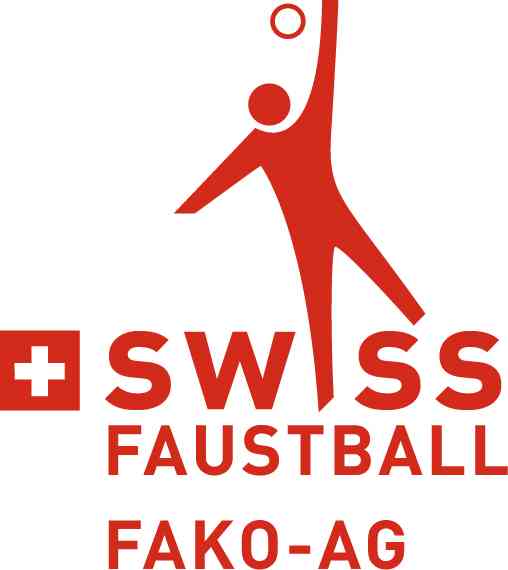 Faustball Hallenmeisterschaft 24/25 Nachwuchs Zone C+DAnmeldung Hallenmeisterschaft 2024/2025 Nachwuchs Zone C+Dgenaue Vereinsbezeichnung:        Anzahl Mannschaften:      KategorienU-18	bis Jg. 06	Anzahl Spieler:		5			Leinenhöhe / Spielfeld:	200 cm / Grosshalle			Ball:				Herrenball (350 +/- 10 g)U-16	bis Jg. 08	Anzahl Spieler:		5			Leinenhöhe / Spielfeld:	200 cm / Kleinhalle			Ball:				Damenball (330 +/- 10 g)U-14	bis Jg. 10	Anzahl Spieler:		5			Leinenhöhe / Spielfeld:	180 cm / Kleinhalle			Ball:				Mini (290 +/- 10 g, blau)U-12	bis Jg. 12	Anzahl Spieler:		5			Leinenhöhe / Spielfeld:	160 cm / Kleinhalle			Ball:				Mini (290 +/- 10 g, blau)U-10	bis Jg. 14	Anzahl Spieler:		4			Leinenhöhe / Spielfeld:	160 cm / Volleyballfeld			Ball:				Mini (250 +/- 10 g, gün		               ModusJe nach Anzahl AnmeldungenBestimmungenGemäss Reglement IFA vom 1.4.2023 und WR04 (rev23) der FAKO-CH
Faustball-Spielregeln "Nachwuchs" Zone C+DSpieldaten10. Nov. 2024, 01. Dez. 2024 und 12. Januar 2025EinsatzFr. 60.- pro MannschaftAnmeldungMit Anmeldetalon oder per E-Mail bis 10. September 2024 an:
Pirmin Ochsner, Holzacherweg 9, 5033 Buchs
pirmin.ochsner@bluewin.ch, Tel. P 062 842 32 60, H 077 455 15 35Mannschafts-führerver-sammlungMittwoch, 11.09.2024, 19:30 Uhr, Restaurant Ochsen, 4623 Neuendorf
obligatorisch für alle MannschaftsführerNachname, Vorname, Strasse, Nummer,
PLZ, Ort, Telefonnummer
E-Mail-AdresseFaustball-verantwortlicher NachwuchsMannschaft 1Kategorie:	 U-18    U-16    U-14    U-12    U-10Mannschaft 2Kategorie:	 U-18    U-16    U-14    U-12    U-10Mannschaft 3Kategorie:	 U-18    U-16    U-14    U-12    U-10Mannschaft 4Kategorie:	 U-18    U-16    U-14    U-12    U-10Mannschaft 5Kategorie:	 U-18    U-16    U-14    U-12    U-10Mannschaft 6Kategorie:	 U-18    U-16    U-14    U-12    U-10Übernahme von SpielrundenDatum:      